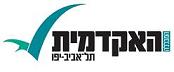 קריאהכל סטודנט יתאם מול המרצה את החומר שעליו לקרוא עבור ההצגה בכתה והעבודה המסכמת. כמה דוגמאות:בר, מ., בן-שחר 'ג.  (2014) מכונת השקר - האם אפשר לסמוך על גרפולוגיה, פוליגרף, אסטרולוגיה ושיטות נוספות לאבחון אישיות ולניבוי, הוצאת מטר.Allalouf, A, Alderoqui-Pinus, D. (2012). Museum exhibition on Testing and Measurement: Scientific Principles, Social Impact of Testing and Dialogue with the Public. Educational Measurement: issues and Practice (Special issue entitled "Dissemination of measurement concepts and knowledge to the public", edited by Avi Allalouf and Steve Sireci).Garsdal, J., & Ydesen, C.  (2009). The debate on educational and psychological testing in the United States: An essay review and outsider perspective with some philosophical musings.  Education Review 12(8).  http://edrev.asu.edu/essays/v12n8index.htmlGriffith, R. L., & Peterson, M. H. (Eds.). (2006). A closer examination of applicant faking behavior. IAPHerrnstein, R. J., & Murray, C. (2010). Bell curve: Intelligence and class structure in American life. Simon and Schuster.Madaus, G., Russell, M., & Higgins, J.  (2009). The Paradoxes of High Stakes Testing.  Charlotte: Information Age Publishing.U.S. EDUCATION LAW Debra P.  v.  Turlington, http://usedulaw.com/246-debra-p-v-turlington.htmlתכנון לפי שבועות – יהיו שינויים2020שם הקורס בעבריתמבחנים וחברה (השפעת מבחנים על החברה)  מבחנים וחברה (השפעת מבחנים על החברה)  מבחנים וחברה (השפעת מבחנים על החברה)  שם הקורס באנגליתTesting & SocietyTesting & SocietyTesting & Societyסמסטר ב – יום רביעי14:15 – 15:45תש"פ 2019 - 2020מדעי ההתנהגות שנים ב או גקורס בחירה (לכל המכללה)מרצהד"ר אבי אללוף02-6754743054-3204945 דואר אלקטרוניavi@nite.org.ilשעת קבלה – בתיאום מראש, לפני או אחרי השיעורדרישות קדםאין.  מטרות/יעדי הקורסמבחנים משמשים להחלטות חשובות בתחומים רבים, כמו קבלה לעבודה וללימודים גבוהים, אבחון אישיותי לפני קבלת טיפול פסיכולוגי, ובדיקת אמינות ע"י הפוליגרף. האם ההחלטות שנלקחות הן נכונות? האם השימוש הרב במבחנים הוא מוצדק?  האם המבחנים מנציחים פערים בחברה? האם הם הוגנים? מטרת הקורס – להכיר את מגוון השימושים של המבחנים, ולדון באופן ביקורתי בהשלכותיהם על החברה, תוך מתן רקע היסטורי, בינלאומי וישראלי. ייסקרו  מבחנים בתחום החינוך והפסיכולוגיה, תוך הקשר להשפעתם על החברה בתחומי דעת נוספים : סוציולוגיה, כלכלה, תקשורת ומשפט. כל זאת, תוך ניסיון לחזות את הכיוון אליו ילכו המבחנים בעתיד. מתוכננת הרצאת אורח.** הקורס נכלל ברשימת הקורסים הכלליים במכללה, ובקורסים של "לימודי תעודה בפסיכומטריקה" **תיאור תמציתי של    נושאי הקורסהקורס יעסוק בחלק מהנושאים הבאים, בהמשך מופיע תכנון ראשוני לפי תאריכים.היסטוריה של המבחנים החל מהמבחנים בסין הקיסרית ועד ימינוהשפעת מבחנים סטנדרטיים על מערכת החינוךשיטות קבלה למוסדות להשכלה גבוהה בעולם שימוש בהעדפה מתקנת למיון מועמדים למוסדות השכלה ולתעסוקהההכנה לבחינות יכולת ואישיות – התופעה והשפעותיה על החברהרמייה במבחנים – שכיחות, מניעה ואיתור של העתקות והתחזותמבחנים ומשפט – עתירות ומשפטים בנושאי מבחנים ומדידה דיווח ציונים, מתן מידע על ההישגים והביצוע – לנבחן ולגופים אחריםמבחנים בשירות החברה – מבחני נהיגה, מבחני הסמכה לרפואה, עריכת דיןשימוש בדרכים "אחרות" למיון ואבחון : פוליגרף, גרפולוגיה וכירולוגיההפצת ידע לציבור הרחב בנושא מבחנים– מדוע, מה וכיצד?מדיניות ארצית וחקיקה בנושאי מבחניםשימוש במבחנים לקבלת אזרחות ולמתן זכות הצבעהמבחנים ותקשורת – השפעת התקשורת, השפעת תכניות טריוויה בטלוויזיההפצת ידע לציבור הרחב בנושא מבחנים– מדוע, מה וכיצד?איך ייראו המבחנים בעתיד הקרוב והרחוק? כיצד תשפיע הטכנולוגיה?איך מתמודדים עם דילמות אתיות במבחנים, הערכה ומיון?רשתות חברתיות ומבחניםבנוסף, יידונו בקורס נושאים שעל סדר היום הציבורי במועד העברת השיעור. בקורס זה חלק ניכר מהמקורות הוא חומר הנמצא ברשת, כולל עיתונות פופולרית.שיטת ההוראהשני השיעורים הראשונים יהוו מבוא וסקירת תכנית הקורס. החל מהשיעור השלישי, כל שיעור יוקדש לאחד הנושאים. בכל שיעור תהיה סקירה כללית של הנושא על ידי המרצה, אחד הסטודנטים (או זוג סטודנטים) יציג/ו בפני הכתה היבט מסוים של הנושא (לאחר תיאום מול המרצה) ויתקיים דיון כיתתי נרחב. דרישות הקורסהשתתפות, הגשת תרגיל, הצגת נושא בכתה, הגשת עבודת סיכום על נושא מסוים הרכב הציוןעבודה מסכמת (50%)  תרגיל (20%),  הצגת נושא בכתה (20%), השתתפות (10%) נוכחותהסטודנטים מצופים להגיע לכל השיעורים ולהשתתף בדיונים. יש חובת נוכחות ב-10 מתוך 13 השיעורים, ההיעדרות המותרת של 3 שיעורים כוללת מחלה וסיבות אישיות.  אי עמידה בחובת הנוכחות משמעותה אי מעבר של הקורס. הנוכחות בשיעור האחרון היא חובה.פירוט נוסף של המטלותפירוט נוסף של המטלותהצגת נושא בפני הכתהתרגילבחירת נושא לעבודה מסכמתהקף העבודההגשהמצגת של כ-15 שקפים המיועדת להצגה של 25 דקות יש לרשום ב-NOTES  תכנים נוספים עליהם תדברו. התרגיל יימסר באמצע הסמסטר ויכלול כמה שאלות אינטגרטיביות על הנושאים שהוצגו והבעת דעה. היקף מצופה – 2-3 עמודים.בתיאום עם המרצה עד 10.6.20209 – 12 עמודים (לא כולל שער ומקורות)עד 25.8.2020שיעורנושא 1מבוא, מבנה, סילבוס4.32המשך מבוא, היסטוריה של המבחנים, סיווג מבחנים11.33"אחריותיות"  Accountability – האם המורים אחראים להישגי התלמידים?18.34מהי השפעת ההכנה לבחינות יכולת ואישיות?25.35כיצד דואגים שהבחינות לא יפגעו בחלשים? [הוגנות, העדפה מתקנת]1.46מבחנים בעתיד; הפצת ידע לציבור22.47מבחני אישיות – האם אנחנו יודעים למדוד אישיות?6.58רמייה במבחנים; איך מתמודדים עם דילמות אתיות במבחנים, הערכה ומיון?13.59האם מכונת האמת מגלה מי משקר?20.510האם כל אחד יכול לעסוק בכל מקצוע? [מבחני הסמכה]27.511ביקור במסר – מרכז ארצי לסימולציות רפואיות – שיבא, תל השומר3.612מבחנים בבידור – מי רוצה להיות מיליונר? מי רוצה לשרוד?10.613מתי נבטל סוף סוף את הפסיכומטרי?  דיון וסיכום הקורס.17.6